КАЛЕНДАР ТАКМИЧЕЊА – I дио- ОМЛАДИНСКА ЛИГА РС РС –РЕГИЈА ХЕРЦЕГОВАЧКО - РОМАНИЈСКАДЈЕЧАЦИ И ДЈЕВОЈЧИЦЕ ТАКМИЧАРСКА СЕЗОНА 2019/2020.    ДЈЕЧАЦИ - 2004. годиште и млађи   ДЈЕЧАЦИ - 2006. годиште и млађи ДЈЕЧАЦИ - 2008. годиште и млађиДЈЕВОЈЧИЦЕ - 2006. годиште и млађи ДЈЕВОЈЧИЦЕ - 2008. годиште и млађи ЕКИПЕ - ДЈЕЧАЦИЕКИПЕ - ДЈЕВОЈЧИЦЕ- ДЈЕЧАЦИ –- ДЈЕВОЈЧИЦЕ –ТУРНИР У И. САРАЈЕВУ 27.10.2019. ГОД.(недјеља)- ДЈЕЧАЦИ-ТУРНИР У ВИШЕГРАДУ 30.11.2019. ГОД.(субота)- ДЈЕЧАЦИ-ТУРНИР У ТРЕБИЊУ 16.02.2020. ГОД.(недјеља)- ДЈЕЧАЦИ-ТУРНИР У НЕВЕСИЊЕ 15.03.2020. ГОД.(недјеља)- ДЈЕЧАЦИ-ЗАВРШНИ ТУРНИР АПРИЛ 2020.ГОДИНЕ СОКОЛАЦГОДИШТЕ 2006/2007      ПОЛУФИНАЛЕ:                                     1___________________________:4______________________2___________________________:3______________________ЗА ТРЕЋЕ МЈЕСТО(изгубљени полуфинала) :Ц__________________________;д________________________ФИНАЛЕ(побједници полуфинала):А_________________________:Б________________________                                                                     olrukometnogsavezars@gmail.com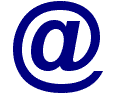 Регија Херцеговачко - Романијска – Стеван Бекан      Контакт тел. +387 65 146 735					   БројклубаИме клубаИме клубаИме клубаИме клубаИме клубаИме клубаМјестоМјесто1.1.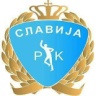 RK"СЛАВИЈА"-И. Сарајево2.2.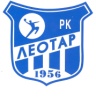 РК"ЛЕОТАР"-Требиње3.3.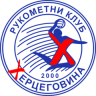 РК"ХЕРЦЕГОВИНА"-Невесиње4.4.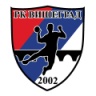 РК"ВИШЕГРАД"-Вишеград5.5.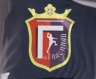 РК"ГЛАСИНАЦ"-Соколац6.6."БројклубаИме клубаИме клубаИме клубаИме клубаИме клубаИме клубаМјестоМјесто1.1.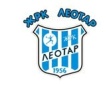 ЖRK"ЛЕОТАР"-Требиње2.2.2004/05.2006/07.2008/09.1.РК ГЛАСИНАЦРК СЛАВИЈАРК ЛЕОТАР2.РК ЛЕОТАРРК ЛЕОТАР3.РК ВИШЕГРАД РК ВИШЕГРАД 4.РК ХЕРЦЕГОВИНА РК ХЕРЦЕГОВИНА 5.2008/09.1.ЖРК ЛЕОТАРРе. Бр.СатницаЕКИПЕГОДИШТЕ1.10:00РК СЛАВИЈА - РК ВИШЕГРАД2006/072.11:00РК  СОКОЛАЦ - РК ВИШЕГРАД2004/053.12:00РК ЛЕОТАР - РК СЛАВИЈА2006/074.13:00РК ЛЕОТАР - РК СОКОЛАЦ2004/055.14:00РК ВИШЕГРАД - РК ЛЕОТАР2006/076.15:00РК ВИШЕГРАД – РК ЛЕОТАР2004/057.Ре. Бр.СатницаЕКИПЕГОДИШТЕ1.10:00РК СЛАВИЈА - РК ВИШЕГРАД2006/072.11:00РК  СОКОЛАЦ - РК ВИШЕГРАД2004/053.12:00РК ХЕРЦЕГОВИНА - РК СЛАВИЈА2006/074.13:00РК ХЕРЦЕГОВИНА - РК СОКОЛАЦ2004/055.14:00РК ВИШЕГРАД - РК ХЕРЦЕГОВИНА2006/076.15:00РК ВИШЕГРАД – РК ХЕРЦЕГОВИНА2004/057.Ре. Бр.СатницаЕКИПЕГОДИШТЕ1.10:00РК ЛЕОТАР - РК ХЕРЦЕГОВИНА2006/072.11:00РК  ЛЕОТАР - РК ХЕРЦЕГОВИНА2004/053.12:00РК ВИШЕГРАД - РК ЛЕОТАР2006/074.13:00РК ВИШЕГРАД – РК ЛЕОТАР2004/055.14:00 РК ХЕРЦЕГОВИНА-РК ВИШЕГРАД2006/076.15:00 РК ХЕРЦЕГОВИНА-РК ВИШЕГРАД2004/057.Ре. Бр.СатницаЕКИПЕГОДИШТЕ1.10:00РК ЛЕОТАР - РК ХЕРЦЕГОВИНА2006/072.11:00РК  ЛЕОТАР - РК ХЕРЦЕГОВИНА2004/053.12:00РК СЛАВИЈА - РК ЛЕОТАР2006/074.13:00РК СОКОЛАЦ – РК ЛЕОТАР2004/055.14:00 РК ХЕРЦЕГОВИНА-РК СЛАВИЈА2006/076.15:00 РК ХЕРЦЕГОВИНА-РК СОКОЛАЦ2004/057.